проект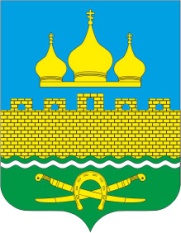 РОССИЙСКАЯ ФЕДЕРАЦИЯРОСТОВСКАЯ ОБЛАСТЬ  НЕКЛИНОВСКИЙ РАЙОНМУНИЦИПАЛЬНОЕ ОБРАЗОВАНИЕ «ТРОИЦКОЕ СЕЛЬСКОЕ ПОСЕЛЕНИЕ»АДМИНИСТРАЦИЯ ТРОИЦКОГО СЕЛЬСКОГО ПОСЕЛЕНИЯПОСТАНОВЛЕНИЕот __.__.2020 г. № ___с. Троицкое	В целях обеспечения устойчивого развития экономики и социальной стабильности в Троицком сельском поселении в условиях распространения новой коронавирусной инфекции, в соответствии со статьей 154 Бюджетного кодекса Российской Федерации, частью 65 статьи 112 Федерального закона от 05.04.2013 № 44-ФЗ «О контрактной системе в сфере закупок товаров, работ, услуг для обеспечения государственных и муниципальных нужд», Администрация Троицкого сельского поселения постановляет:1. Установить следующие направления финансирования расходных обязательств во II квартале 2020 г., включая расходы в рамках доведенных муниципальным бюджетным и автономным учреждениям муниципальных заданий:обеспечение расходов на заработную плату с нормативными начислениями на нее, государственных гарантий служащим органов местного самоуправления Троицкого сельского поселения, выплаты, связанные с очередными трудовыми отпусками, минимальной необходимостью отъездов в командировки; коммунальные услуги (включая аренду помещений), услуги связи;  дезинфицирующих моющих средств; изготовление бланочной продукции и почтовые расходы для оказания муниципальных услуг гражданам; техническое обслуживание автоматической охранной и пожарной сигнализации, системы оповещения и эвакуации при пожаре и автоматической установки пожаротушения; закупка горюче-смазочных материалов;расходы на содержание аппаратуры системы оповещения (эксплуатационно-техническое обслуживание;расходы за счет целевых федеральных средств, а также на их софинансирование за счет средств бюджета Троицкого сельского поселения;расходы за счет средств дорожного фонда Троицкого сельского поселения в пределах полученных доходов;расходы на финансовое обеспечение мероприятий, связанных с предотвращением влияния ухудшения экономической ситуации на развитие отраслей экономики, с профилактикой и устранением последствий распространения новой коронавирусной инфекции;расходы на выполнение региональных проектов, направленных на реализацию федеральных проектов, входящих в состав национальных проектов;расходы на проведение мероприятий, связанных с празднованием 75-й годовщины Победы в Великой Отечественной войне 1941 – 1945 годов;расходы на оплату услуг по техническому обслуживанию камер видеонаблюдения, серверного оборудования, АРМ и представлению и использованию каналов связи для взаимодействия участников АПК «Безопасный город» на территории Ростовской области;иные текущие расходы и мероприятия, осуществляемые в рамках обеспечения деятельности аппарата органов местного самоуправления Троицкого сельского поселения;расходы на выполнение принятых решений по резервному фонду Администрации Троицкого сельского поселения, исполнение судебных актов по искам к Троицкого сельского поселения.2.	Главным распорядителям средств бюджета Троицкого сельского поселения в 2020 году в соответствии с частью 65 статьи 112 Федерального закона от 05.04.2013 № 44-ФЗ «О контрактной системе в сфере закупок товаров, работ, услуг для обеспечения государственных и муниципальных нужд» принять все необходимые меры в целях обеспечения изменения сроков исполнения муниципальных контрактов, и (или) цены муниципальных контрактов, и (или) цены единицы товара, работы, услуги, если при их исполнении в связи с распространением новой коронавирусной инфекции, вызванной 2019-nCoV, возникли независящие от сторон муниципальных контрактов обстоятельства, влекущие невозможность их исполнения.3.	Главным распорядителям средств бюджета Троицкого сельского поселения во II квартале 2020 г.:отменить закупки с соблюдением требований статьи 36 Федерального закона от 05.04.2013 № 44-ФЗ «О контрактной системе в сфере закупок товаров, работ, услуг для обеспечения государственных и муниципальных нужд», извещения об осуществлении которых размещены в единой информационной системе в сфере закупок либо приглашения принять участие в которых направлены до дня вступления в силу настоящего постановления, за исключением закупок по направлениям, указанным в пункте 1 настоящего распоряжения;не проводить со дня вступления в силу настоящего распоряжения процедуры, связанные с осуществлением закупок товаров, работ и услуг для государственных нужд за исключением закупок по направлениям, указанным в пункте 1 настоящего распоряжения;ввести режим экономного расходования средств по всем направлениям, ужесточить контроль за расходами на связь и иными расходами на содержание аппарата;обязать соответствующими правовыми актами подведомственные учреждения, включая бюджетные и автономные, разработать и принять к исполнению аналогичные меры.4.	Направлять средства резервного фонда Администрации Троицкого сельского поселения в случае необходимости на ликвидацию последствий чрезвычайных ситуаций или на выполнение отдельных поручений главы Администрации Троицкого сельского поселения.5.	Начальнику сектора экономики и финансов  администрации Троицкого сельского поселения (Холодняк Е.Б): обеспечить исполнение кассового плана апреля 2020 г., составление и исполнение кассового плана мая - июня 2020 г. в соответствии с положениями пункта 1 настоящего постановления;осуществлять в первоочередном порядке расходы на выплату заработной платы работникам бюджетной сферы.6. Отменить с соблюдением требований статьи 36 Федерального закона от 05.04.2013 № 44-ФЗ «О контрактной системе в сфере закупок товаров, работ, услуг для обеспечения государственных и муниципальных нужд», извещения об осуществлении которых размещены в единой информационной системе в сфере закупок либо приглашения принять участие в которых направлены до дня вступления в силу настоящего постановления, закупки, связанные с приобретением товаров, работ и услуг для муниципальных нужд, источником финансового обеспечения которых являются средства местного бюджета, за исключением закупок, осуществляемых за счет целевых федеральных и областных средств, средств Фонда содействия реформированию жилищно-коммунального хозяйства и софинансируемых средств из местного бюджета, дорожного фонда, субсидий на реализацию проектов инициативного бюджетирования;не проводить со дня вступления в силу настоящего постановления закупки, связанные с приобретением товаров, работ и услуг для муниципальных нужд, источником финансового обеспечения которых являются средства местного бюджета, за исключением закупок, осуществляемых за счет целевых федеральных и областных средств, средств Фонда содействия реформированию жилищно-коммунального хозяйства и софинансируемых средств из местного бюджета, дорожного фонда, субсидий на реализацию проектов инициативного бюджетирования.Установить, что абзац третий пункта 3 и абзац третий пункта 6 настоящего постановления не распространяются на правоотношения, связанные с доведением лимитов бюджетных обязательств в апреле 2020 г., а также на выполнение принятых решений по резервному фонду Правительства Ростовской области и Администрации Троицкого сельского поселения.Постановление вступает в силу со дня его подписания.Контроль за исполнением настоящего постановления оставляю за собой.Глава АдминистрацииТроицкого сельского поселения		                           О.Н.ГуринаПостановление вносит сектор экономики и финансовадминистрации Троицкого сельского поселения«О мерах по обеспечению исполнения бюджета Троицкого сельского поселения Неклиновского района во II квартале 2020 года  и мерах по осуществлению закупок товаров, работ, услуг для обеспечения муниципальных нужд Троицкого сельского поселения Неклиновского района»